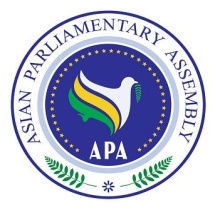 Draft Resolution on Asian Parliamentarians Against CorruptionSC- Social/ Draft Res/2019/05       14 February 2019We, the Members of the Asian Parliamentary Assembly,Recalling APA Resolutions on Combating Corruption contained in APA/Res/2013/09, December 2013; APA/Res/2010/01; APA/Res/2009/03; APA/Res/2008/18; as well as the APA Plan of Action on Combating Corruption contained in APA/Res/2007/05/Annex;Taking note of the importance of the United Nations Convention against Corruption adopted by the General Assembly on October 31, 2003 and other anti-corruption conventions and relevant binding legal instruments;Recognizing that fighting corruption at all levels and in all its forms is a priority and that corruption is a serious barrier to effective resource mobilization and allocation and diverts resources away from activities that are vital for poverty eradication and sustainable development;Bearing in mind that corruption is a transnational phenomenon, that prevention and eradication of corruption is a responsibility of all States and that they must cooperate with one another;Reaffirming the importance of respect for human rights, the rule of law, good governance, and democracy in the fight against corruption;Recognizing the important role of parliaments to promote transparency, participation, accountability and integrity as some of the principles of anti-corruption strategy;Acknowledging that the fight against all forms of corruption requires comprehensive and multidisciplinary approach including anti-corruption frameworks and strong institutions at all levels;Expressing concern about the laundering and transfer of stolen assets and proceeds of corruption, and stressing the need to address this concern in accordance with the United Nations Convention against Corruption;Condemn corruption at all levels and in all its forms, including bribery; money laundering; and abuse of power;Express determination to prevent and combat corrupt practices in all forms and collaborate on facilitating asset recovery and returning such assets to their legitimate owners, in particular to countries of origin, in accordance with the United Nations Convention against Corruption;Welcome the significant number of Member States that have already ratified or acceded to the United Nations Convention against Corruption, and in this regard urges all APA Member Parliaments that have not yet done so to consider ratifying or acceding to the United Nations Convention against Corruption as a matter of priority, and urges all States Parties to the Convention to take appropriate measures ensuring its full and effective implementation;Resolve to promote exchange of good practices and experiences regarding the role of Parliaments in preventing and countering corruption, including by raising awareness among public, reviewing and strengthening anti-corruption legislation, exercising parliamentary oversight, fostering a culture of transparency and accountability, promoting rule of law and strengthening institutions at national level; Invite the Conference of the States Parties to the United Nations Convention against Corruption to consider holding thematic discussion on strengthening the role of national parliaments in fighting corruption, including promoting the implementation of this Convention; Decide to set up a working group under the auspices of the Standing Committee on Social and Cultural Affairs to further consider the APA Plan of Action on Combating Corruption contained in APA/Res/2007/05/ Annex with a view to taking effective measures for enhancing synergy and interactions among Asian Parliamentarians in fighting corruption;Consider to improve and expand working relations with important Asian organizations such as ARPAC, SEAPAC, SAPAC, and GOPAC Chapter in order to enhance synergy and areas for cooperation and joint initiatives;Urge States Parties to United Nations Convention against Corruption that have not already done so to designate a central authority that shall have the responsibility and power to receive requests for mutual legal assistance and either to execute them or to transmit them to the competent authorities for execution; Request the Secretary-General to  prepare in consultation with interested APA Delegations, particularly APA delegates with interest and experience in anti-corruption efforts, the required draft documents for consideration by the working group set up in this respect; Request also the APA Secretary-General to seek the views of Member Parliaments on implementation of this resolution.